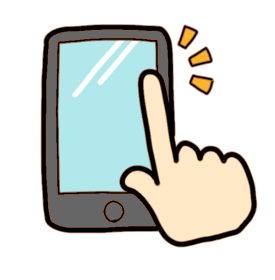 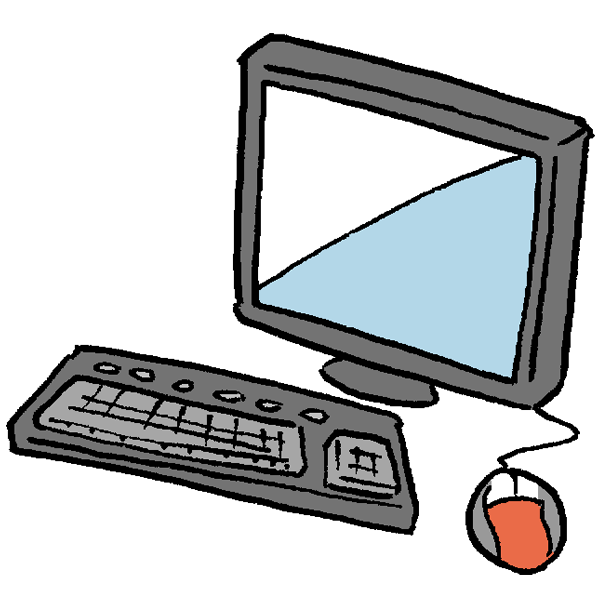 各回内容第１回「ITで出来ること、知る権利・伝える権利」日常生活の中で、様々な情報を知ることや自分の意思や思いを伝えることは大変重要ですが、障害ゆえに困難な場合があります。しかしタブレットやスマホなどIT機器があれば、情報のバリアフリー化も可能です。また、情報保障の視点から、知る権利・伝える権利を学び考えます。第２回「自分に合った入力装置を探そう・使ってみよう」肢体不自由の方の物理的な困難さをケース別に考え、道具を通して支援技術を考えます。呼気スイッチを初めとした様々な入力装置や、Windowsやスマートフォン・タブレットが基本機能として持っているアクセシビリティ（操作をしやすいように設定を変えられる機能）を学び、操作特性を実機体験できます。第３回「ＩＴを使いこなそう・開発の現場から」タブレットやスマホまたはPCがあれば、コミュニケーションツールとして自分の思いを表わす事や、家電操作のリモコンとして使うなど様々な事ができます。トーキングエイドの開発に携わった方を講師に招き、IT機器を使いこなすノウハウを学び、新たな可能性・世界を広げてみませんか。IT支援講座　申込書FAX・郵送またはメールにてお申し込みください。ブログからのお申し込みも受け付けています。  〒　　　－住所  〒　　　－住所  〒　　　－住所  〒　　　－住所所属　　□ 個人　□ 団体 （　　　　　　　　　　　　　　　　　）所属　　□ 個人　□ 団体 （　　　　　　　　　　　　　　　　　）所属　　□ 個人　□ 団体 （　　　　　　　　　　　　　　　　　）所属　　□ 個人　□ 団体 （　　　　　　　　　　　　　　　　　）TELFAX障害について・障害 …… □ ある　　　□ない・障害の状況、または、講座参加中に留意するべき点について、具体的にお書き下さい。※手話通訳、音声、点字等の配慮をご希望の方は、１週間前までにお知らせ下さい。障害について・障害 …… □ ある　　　□ない・障害の状況、または、講座参加中に留意するべき点について、具体的にお書き下さい。※手話通訳、音声、点字等の配慮をご希望の方は、１週間前までにお知らせ下さい。障害について・障害 …… □ ある　　　□ない・障害の状況、または、講座参加中に留意するべき点について、具体的にお書き下さい。※手話通訳、音声、点字等の配慮をご希望の方は、１週間前までにお知らせ下さい。障害について・障害 …… □ ある　　　□ない・障害の状況、または、講座参加中に留意するべき点について、具体的にお書き下さい。※手話通訳、音声、点字等の配慮をご希望の方は、１週間前までにお知らせ下さい。障害について・障害 …… □ ある　　　□ない・障害の状況、または、講座参加中に留意するべき点について、具体的にお書き下さい。※手話通訳、音声、点字等の配慮をご希望の方は、１週間前までにお知らせ下さい。講師の方に聞いてみたいことがありましたら、ご記入ください。講師の方に聞いてみたいことがありましたら、ご記入ください。講師の方に聞いてみたいことがありましたら、ご記入ください。講師の方に聞いてみたいことがありましたら、ご記入ください。講師の方に聞いてみたいことがありましたら、ご記入ください。当団体が発行している「CILあきしま通信」にて、学習会等のご案内を行っております。送らせていただいても構いませんか。当団体が発行している「CILあきしま通信」にて、学習会等のご案内を行っております。送らせていただいても構いませんか。当団体が発行している「CILあきしま通信」にて、学習会等のご案内を行っております。送らせていただいても構いませんか。当団体が発行している「CILあきしま通信」にて、学習会等のご案内を行っております。送らせていただいても構いませんか。当団体が発行している「CILあきしま通信」にて、学習会等のご案内を行っております。送らせていただいても構いませんか。□　すでに送付されている□　すでに送付されている□　すでに送付されている□　送付可□　不要この学習会をどちらでお知りになりましたか。この学習会をどちらでお知りになりましたか。この学習会をどちらでお知りになりましたか。この学習会をどちらでお知りになりましたか。この学習会をどちらでお知りになりましたか。□　CILあきしま通信□　昭島地域福祉ネットワーク□　その他（□　CILあきしま通信□　昭島地域福祉ネットワーク□　その他（□　TILかわら版□　社協報「ありがとう」□　TILかわら版□　社協報「ありがとう」□　JILホームページ□　市報）